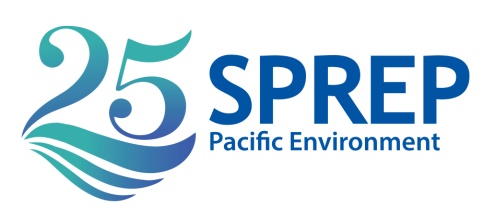 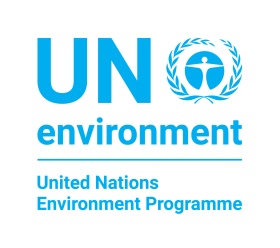 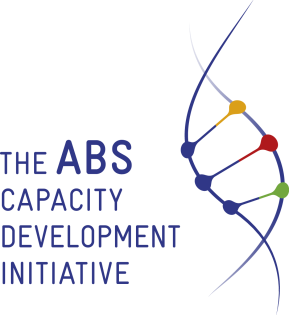 REGIONAL PROJECT STEERING COMMITTEE MEETING  “ACCESS AND BENEFIT SHARING (NAGOYA PROTOCOL) REGIONAL PROJECT”JOINT REGIONAL PROJECT STEERING COMMITTEEACCESS AND BENEFIT REGIONAL PROJECT& ABS CAPACITY DEVELOPMENT INTIATIVE PACIFIC COMPONENT Apia- Samoa, 31 January 2020 Online Conference & face to face TENTATIVE AGENDATime (TBC)Apia TimeItemAgenda Reference Documents (will be made available at least 7 working days prior to the meeting) 10.00Item 1Opening 10.05Item 2Quorum 10.10Item 3Adoption of the Agenda 10.15 Item 4Minutes of the last meeting & matters arising from the previous meetingRSC/DP2/01/2020RSC/DP2-A/01/202010.45 Item 5Implementation Update & ProgressRSC/INFP1/01/202011.15Item 6Strategic Decisions on Project Implementation (Challenges And Future Directions)RSC/DP3/01/202011.30 Item 7 Annual Work Plan and Budget For 2019RSC/DP4/01/202011.45 Item 8 Other Matters 